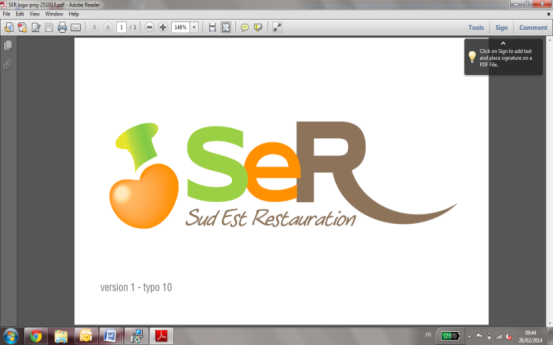 Menu du 22 juillet au 29 aout 2024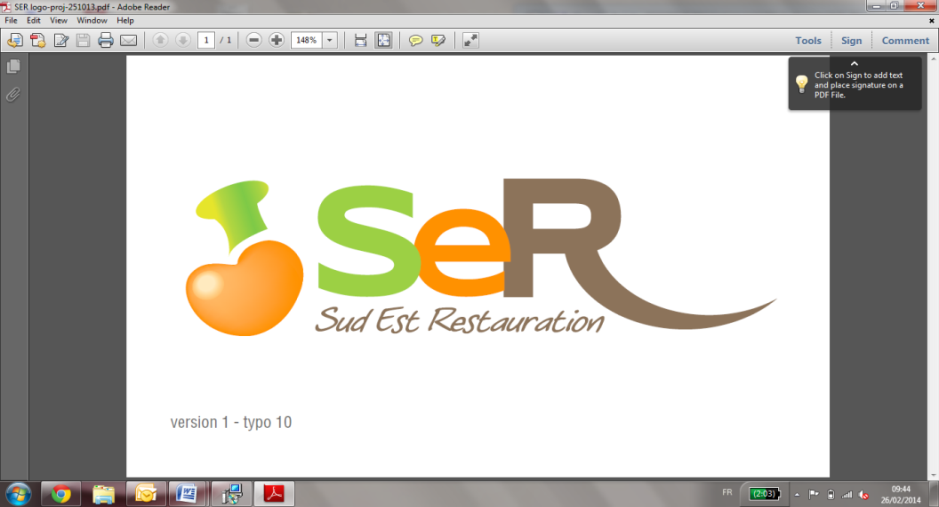 DéjeunerGoûterDînerLundi22/07TabouléSteak végétalPoêlée méridionaleFromage ou laitageCompoteGâteau du chefSalade de concombrePate au champignonCordon bleuFromage ou laitagePoire au siropMardi23/07Salade tomates fétaMerlu meunièrePolenta et courgettes à l’ailFromage ou laitageTarte aux fruitsBiscuitsSalade composéeVol au ventRiz brunoise de légumesFromage ou laitageLiégeois caféMercredi24/07Salade composéeFilet mignon de porc au mielFritesFromage ou laitageTiramisuGâteau aux pralinesSalade de pate surimiGratin de fruits merBrunoise de légumesFromage ou laitageFlan vanilleJeudi25/07Œufs pochés et macédoineBourguignonPennes et carottesFromage ou laitageGlaceBiscuitPerle marineFeuilleté fromageBoulgour légumesFromage ou laitageCompoteVendredi26/07Salade d’haricots vertsPoisson du marché sauce OseilleBlé et tomate provençaleFromage ou laitageFruitGâteau du chefSalade de tomate maisJambon sauce madèrePomme de terre haricots platFromage ou laitageRiz au caramelMENUMAHORAISSamedi27/07Salade façon Mahorais(Mange, avocat, Poivron, rouge, Carotte râpée)Poulet CocoRiz parfumé, Haricot vert sautéFromage ou laitageBananes FlambéesGaufre au sucreCarotte rapéHachis parmentierLégumes juliennesFromage ou laitageAbricotsDimanche28/07ApérosSalade mêléeBlanquette de veauGratin dauphinoisFromage ou laitageForêt noireChamonixSalade de cervelasTarte tomate basilic et fromageLégumesFromage ou laitageCrème dessert